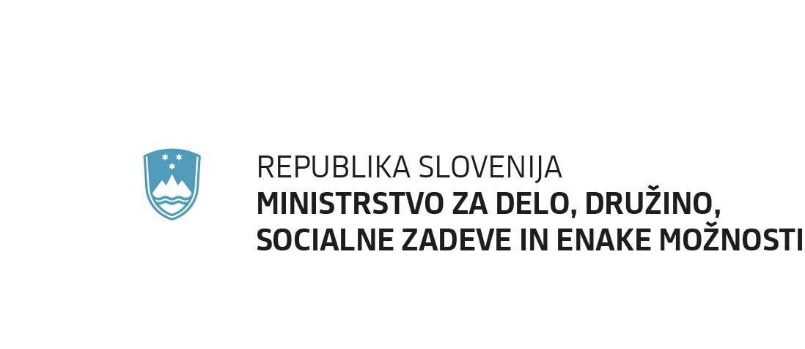 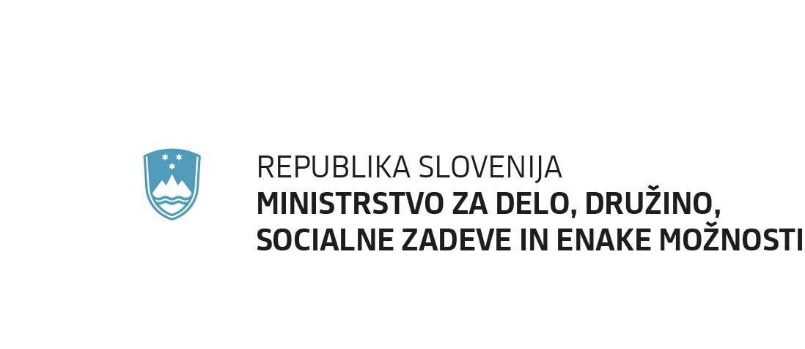 1. OBVESTILOS sodelavci smo pripravili spletno delavnico za potencialne prijavitelje, ki bo potekala v četrtek, 22. 4. 2021, od 10.00 do 12.00 ure.Na delavnici bodo predstavljene osnovne informacije glede priprave dokumentacije ter vprašanja in odgovori. S tem namenom naprošamo, da prijavitelji na elektronski naslov katarina.simcic@gov.si do torka, 20. 4. 2021, pošljejo:  -	vprašanja, ki jih imajo v zvezi s prijavo na javni razpis in-	potrditev svoje prisotnosti na delavnici, da vam lahko na isti elektronski naslov pošljemo povezavo za dostop v programu Microsoft Teams. Več informacij lahko dobite na telefonski številki 01/369 7634 ali elektronskem naslovu katarina.simcic@gov.si.2. OBVESTILO (13.5.2021)Obveščamo vas, da bo zaradi neugodne epidemiološke situacije in zaradi spoštovanja ukrepov za preprečevanje širjenja okužb s COVID-19, 1. odpiranje vlog za Javni razpis za sofinanciranje infrastrukture za vzpostavitev stanovanjskih skupin za mlajše od 65 let, dne 14.05.2021 ob 10.00 uri potekalo javno na sedežu Ministrstva za delo, družino, socialne zadeve in enake možnosti. Za sodelovanje pri odpiranju bo potrebna predhodna najava, zato zainteresirane udeležence za javno odpiranje naprošamo, da nam sporočijo svoj interes (ime, priimek, javni zavod), do jutri 14. 05. 2021 do 09.00 h na elektronski naslov:  katarina.simcic@gov.si.